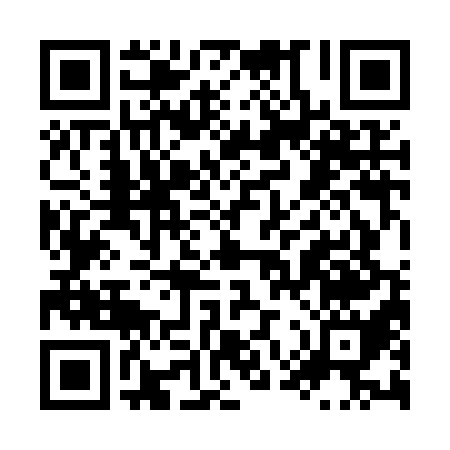 Prayer times for Rotterdam, South Holland, NetherlandsWed 1 May 2024 - Fri 31 May 2024High Latitude Method: Angle Based RulePrayer Calculation Method: Muslim World LeagueAsar Calculation Method: HanafiPrayer times provided by https://www.salahtimes.comDateDayFajrSunriseDhuhrAsrMaghribIsha1Wed3:396:121:396:479:0711:292Thu3:356:101:396:489:0911:323Fri3:316:081:396:499:1111:364Sat3:276:061:396:509:1211:395Sun3:256:041:396:519:1411:426Mon3:246:031:396:529:1611:457Tue3:246:011:396:539:1711:468Wed3:235:591:396:549:1911:469Thu3:225:571:396:559:2011:4710Fri3:225:561:386:569:2211:4811Sat3:215:541:386:579:2411:4812Sun3:205:521:386:589:2511:4913Mon3:205:511:386:599:2711:5014Tue3:195:491:386:599:2811:5015Wed3:185:481:387:009:3011:5116Thu3:185:461:387:019:3111:5217Fri3:175:451:397:029:3311:5218Sat3:175:431:397:039:3411:5319Sun3:165:421:397:049:3611:5420Mon3:165:411:397:059:3711:5421Tue3:155:391:397:069:3911:5522Wed3:155:381:397:069:4011:5623Thu3:145:371:397:079:4111:5624Fri3:145:361:397:089:4311:5725Sat3:145:351:397:099:4411:5726Sun3:135:341:397:099:4511:5827Mon3:135:331:397:109:4711:5928Tue3:125:321:397:119:4811:5929Wed3:125:311:407:129:4912:0030Thu3:125:301:407:129:5012:0031Fri3:125:291:407:139:5112:01